Seznam zapojených škol v projektu Prevence komplexněZlínský krajZákladní škola, Uherský Brod, Na Výsluní 2047, okres Uherské HradištěStřední škola hotelová a služeb KroměřížStřední odborné učiliště Valašské KloboukyZákladní škola Růžďka, okres VsetínZákladní škola Mánesova Otrokovice, příspěvková organizaceMateřská škola, základní škola a střední škola pro sluchově postižené Valašské MeziříčíStřední průmyslová škola OtrokoviceZákladní škola, Uherské Hradiště, Za Alejí 1072, příspěvková organizaceZákladní škola Čtverka, Uherský BrodZákladní škola Zdounky, okres Kroměříž, příspěvková organizaceStřední škola filmová, multimediální a počítačových technologií, s.r.o.Základní škola Zlín, Mikoláše Alše 558, příspěvková organizaceIntegrovaná střední škola - Centrum odborné přípravy a Jazyková škola s právem státní jazykové zkoušky Valašské MeziříčíZákladní škola Zlín, Kvítková 4338, příspěvková organizaceGymnázium Zlín - Lesní čtvrťStřední škola informatiky, elektrotechniky a řemesel Rožnov pod RadhoštěmZákladní škola a mateřská škola Mysločovice, příspěvková organizaceZŠ Polešovice, okres Uherské Hradiště, příspěvková organizaceSOŠ Josefa SousedíkaZákladní škola Zlín, tř. Svobody 868, p.o.Základní škola Valašské Meziříčí, Křižná 167, okres Vsetín, p.o.Základní škola Zachar, Kroměříž, p.o.Základní škola a Mateřská škola Želechovice nad Dřevnicí, p.o.Obchodní akademie Kroměříž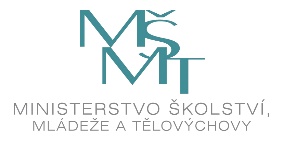 Základní škola T. G. Masaryka, Otrokovice, p.o.Základní škola a Mateřská škola BuchlovicePrahaZákladní škola, Praha 8, Glowackého 6Základní škola Hradištko, okres Praha západZákladní škola, Praha 8, Palmovka 8Moravskoslezský Základní škola a Mateřská škola Frenštát pod Radhoštěm, Tyršova 913, okres Nový JičínGymnázium Havířov – MěstoZákladní škola logopedická s.r.o., Ostrava - HrabováJihomoravskýZákladní škola Vyškov, Tyršova 4, příspěvková organizaceZákladní škola a Mateřská škola Vranovice, p.o.